УтверждаюДиректор МБОУ «СОШ № 6» с. Еленовское____________ /М.К. Атажахова/«24» марта 2022 г.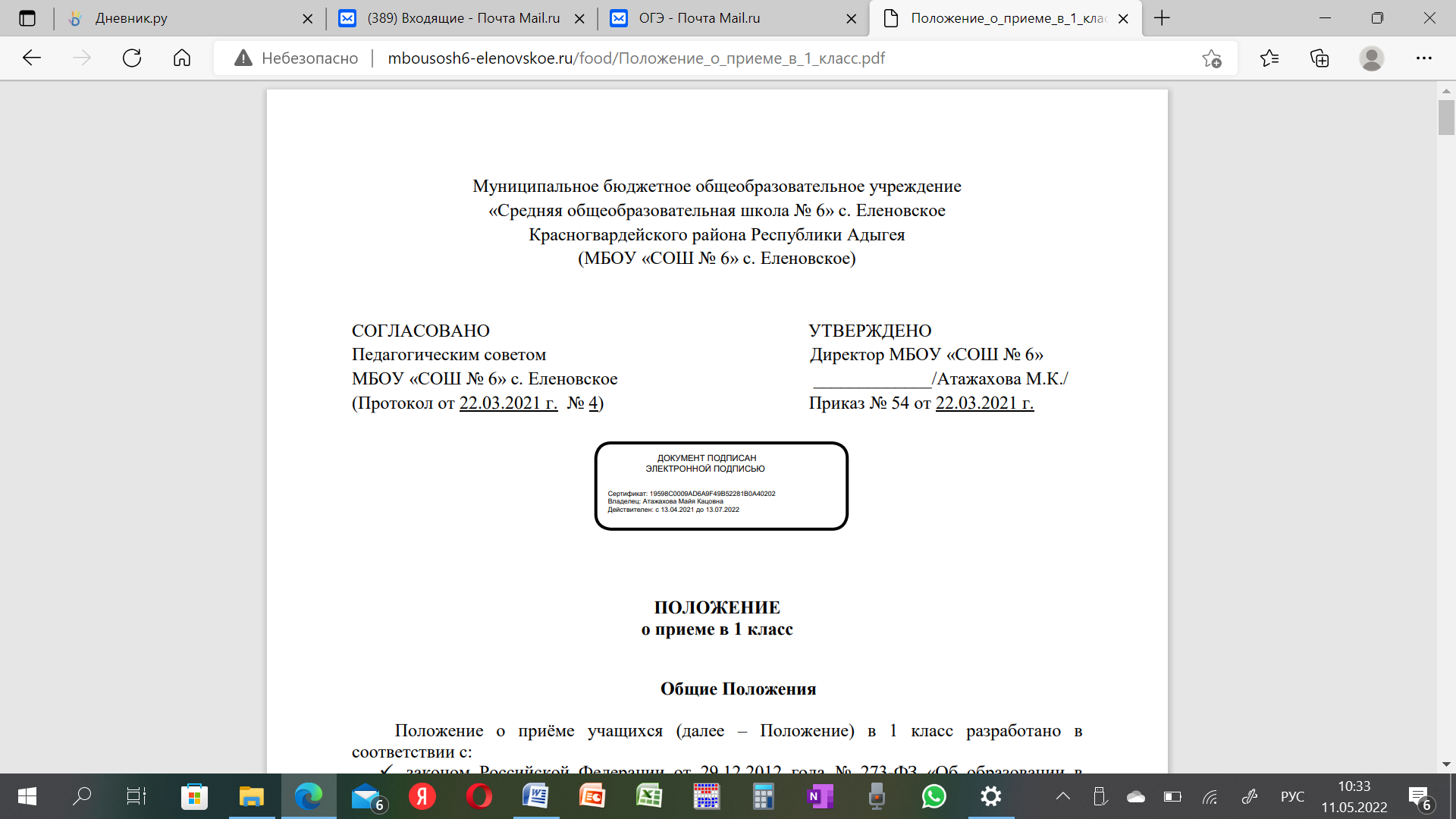 Функциональные обязанности членов рабочей группыпо введению и реализации ФГОС начального общего образованияУтверждаюДиректор МБОУ «СОШ № 6» с. Еленовское____________ /М.К. Атажахова/«24» марта 2022 г.Функциональные обязанности членов рабочей группыпо введению и реализации ФГОС основного общего образования№ФункцияСодержаниеОтветственный1Информационнаяформирование банка информации по направлениям введения ФГОС НОО (нормативно-правовое, кадровое, методическое, материально-техническое, финансово-экономическое)Потрясова Т.В.1Информационнаясвоевременное размещение информации по введению ФГОС НОО на сайте образовательной организацииПотрясова Т.В.1Информационнаяразъяснение общественности, участникам образовательного процесса перспектив и эффектов введения ФГОС НОО Бесиджева А.М.1Информационнаяинформирование разных категорий педагогических работников о содержании и особенностях структуры основных образовательных программ начального и основного общего образования, требованиях к качеству и результатам их усвоенияБаронова З.Д.2Координационнаякоординация деятельности учителей 1-х классов, системы оценки качества образования по основным направлениям деятельности по введению ФГОС НОО Бражко Н.А.2Координационнаяопределение механизма разработки и реализации образовательных программ начального общего образованияФилоненко Г.С.3Экспертно-аналитическаямониторинг условий, ресурсного обеспечения и результативности введения ФГОС НОО на различных этапахПотрясова Т.В.3Экспертно-аналитическаяотбор традиционных, разработка инновационных методов и приемов оценивания результатов освоения образовательных программ начального и основного общего образованияЧубатова Р.П.3Экспертно-аналитическаярассмотрение проектов нормативных и организационно-правовых актов по вопросам введения ФГОС НОО Атажахова М.К.№ФункцияСодержаниеОтветственный1Информационнаяформирование банка информации по направлениям введения ФГОС ООО (нормативно-правовое, кадровое, методическое, материально-техническое, финансово-экономическое)Потрясова Т.В.1Информационнаясвоевременное размещение информации по введению ФГОС ООО на сайте образовательной организацииПотрясова Т.В.1Информационнаяразъяснение общественности, участникам образовательного процесса перспектив и эффектов введения ФГОС ООО Бесиджева А.М.1Информационнаяинформирование разных категорий педагогических работников о содержании и особенностях структуры основных образовательных программ начального и основного общего образования, требованиях к качеству и результатам их усвоенияБаронова З.Д.2Координационнаякоординация деятельности учителей 5-х классов, системы оценки качества образования по основным направлениям деятельности по введению ФГОС ООО Шакова Р.Б.2Координационнаяопределение механизма разработки и реализации образовательных программ начального общего образованияПерепелица В.А.3Экспертно-аналитическаямониторинг условий, ресурсного обеспечения и результативности введения ФГОС ООО на различных этапахПотрясова Т.В.3Экспертно-аналитическаяотбор традиционных, разработка инновационных методов и приемов оценивания результатов освоения образовательных программ начального и основного общего образованияБашко И.Н.3Экспертно-аналитическаярассмотрение проектов нормативных и организационно-правовых актов по вопросам введения ФГОС ООО Атажахова М.К.